Департамент образования города Москвы Государственное бюджетное общеобразовательное учреждение города Москвы «Гимназия №1505    «Московская городская педагогическая гимназия-лаборатория»»            			      Диплом         на темуИсторическое происхождение эмблем клубов Английской Премьер-лиги  										   Выполнил: Трубчик Дмитрий Андреевич									          Руководитель:Долотова Елена Юрьевна				      ___________________ (подпись руководителя)							                                    Рецензент:   				        ____________________ (подпись рецензента)                                                 Москва 			     	   2021/2022 уч.г.ВведениеВ современном мире футбол уже многие годы является наиболее популярной спортивной игрой. Миллионы людей смотрят футбольные матчи по телевизору или регулярно ходят на стадион, и Россия не исключение. Каждый второй российский мужчина любит футбол, и очень многие с детства болеют за какую-нибудь команду. И раз такое происходит в нашей стране, то можно представить, как относятся к футболу на его родине –в Англии. Не будем говорить о сборной Англии - за неё болеет любой англичанин. Рассмотрим только футбольные клубы.Каждый город в Англии имеет свою футбольную команду, а то и несколько. Да что там город-каждая деревня! И каждый житель этой деревни будет болеть за местную команду, пусть она и играет в любительской лиге. И стадион этой команды будет переполнен болельщики настолько преданы ей что и представить себе не могут, чтобы болеть за другую! И за одну и ту же команду болеет поколение за поколением.Но чем ещё англичане отличаются от болельщиков других стран, так это тем, что для них кроме результата, важна красота игры. Они не терпят «ныряльщиков», которые пытаются симулировать совершённый на них фол при каждом удобном случае. Не терпят скучной игры с простыми забросами в центр поля - авось, что дельное получится! Не терпят грязной игры с постоянными фолами и карточками. Зато они любят красивую комбинационную игру со сложными финтами и голами-шедеврами и готовы до конца стоять за свой родной футбольный клуб.Любой школьный учитель географии не даст мне соврать: лучшие по его предмету – футбольные болельщики. Сколько полосок на флаге Уругвая, что за город является столицей Албании и с какой высоты смотрят на наши макушки жители Боливии – все это мы узнаем гораздо раньше остальных, потому что с утра до вечера потребляем футбол, самый популярный вид спорта на планете. Узнавать мир благодаря футболу легко и приятно.Английская Премьер-лига - самая популярная футбольная лига мира на данный момент. Ни одна европейская лига пока не близка к АПЛ по могуществу на иностранных рынках: доходы от телетрансляций каждого клуба-участника превышают сто миллионов фунтов за сезон, что почти вдвое больше второй по значимости лиге мира – Ла Лиге. Этому не стоит удивляться: англичане являются родоначальниками футбола, а клубы, выступающие в Англии, являются самыми старыми в мире. В данном проекте мы выясним, откуда же взяли свое начало логотипы команд, играющих на полях туманного альбиона. Предметом нашего исследования будет мемуарная литература, посвященная английским клубам. Проблема: ввиду слишком раннего происхождения клубов, сохранилось слишком мало достоверной информации об их истории.Цель: собрать в одном исследовании краткую и понятную информацию о происхождении эмблем клубов Английской Премьер-лиги. Задачи: Собрать и обобщить имеющийся по теме материал. Подобрать наиболее интересные факты по теме. Систематизировать полученную информацию. Обобщить полученные выводы и связать их в единый текст – итоговый вариант диплома. На основе текста снять видеоролик.Актуальность: с каждым годом популярность футбола неуклонно растет, все больше проявляется доминирование английского футбола, что можно заметить по Европейским турнирам и доходам клубов. Структура работы:Выбор темы и оформление портфолиоПрочтение литературы о геральдикеНаписание введения дипломаНаписание первой главы дипломаНаписание второй главы дипломаНаписание заключения дипломаЗащита дипломаГлава 1. ГеральдикаСлово геральдика произошло от латинского слова heraldus - глашатай и, согласно словарю С. И. Ожегова, это вспомогательная историческая дисциплина, изучающая и составляющая гербы. Из этого можно заключить, что геральдика делится на два направления: практическое, то есть создание гербов, и, и, следовательно, научное знание, которое, по сути, расшифровывает детали и знаки герба. Для и удобства составления и расшифровки гербов учёные-геральдисты разработали особую систему символики, семантики и терминологии. Родителей наркоманов должны штрафовать и лишать родительских правДалеко и не каждая символика является гербом, а значит и не изучается геральдикой, поэтому истолковывать каждую эмблему, используя познания в геральдике неверно, потому что настоящий герб должен соответствовать множеству параметров и правил.  Не стоит говорить о геральдике Античности, Древней Руси и других ранних периодов, так как особые знаки в те времена использовались исключительно в качестве различных украшений и не являлись символом определённого рода. Так, например, шлем Александра Македонского был украшен гиппокампом, то есть морским коньком, но никто из членов рода больше не пользовался данным знаком. Родовые гербы стали популярны в Средние века в Западной Европе, в эпоху рыцарей и замков. Именно тогда появилась геральдика как особая система символов и знаков. Гербы вывешивались при рыцарских турнирах, тем самым отмечая, представители каких родов сражаются между собой, и, соответственно, так было более понятно, кто кого победил. Плюс ко всему в то время было множество неграмотных людей, которые были не в состоянии поставить подпись, но гербовой знак облегчал задачу, ведь повторить нетрудный знак просто. С ростом популярности геральдики появлялись люди, которые систематизировали знания, а также общие правила и закономерности составления гербов. Этими людьми были герольды, люди, согласно словарю Ожегова, глашатаи при дворах феодальных правителей, а также распорядители на рыцарских турнирах. Именно они в конечном счёте создали геральдику как науку и систему, и именно в честь них эта наука так названа. сколько времени мне потребуется для создания огромного жизненного успеха роль игра сколько можно жит без борьбы. так нельзя, нужно бороться. атака титанов, почему люди так безответственно относятся к себе и своей семье? впадают в депрессию, маниакальный сидром или круче всего биполярное Одни из наиболее древних гербовых печатей помещены на брачном договоре 1000 года между Санчо, инфантом Кастильским, и Вильгельминой, дочерью Гастона II, виконта Беарнского. И всё же основные доказательства существования гербов, найденные учёными, датируются периодом после крестовых походов. Самым первым эмалевым изображением герба является рисунок, расположенный на могиле Жоффруа V Плантагенета (Красивого), графа Анжу и Мэна, умершего в 1151 году, изображающий Жоффруа с гербовым щитом в руках. Этот гербовый щит представляет собой лазоревое поле, с четырьмя вздыбленными золотыми львами (точное число львов очень трудно определить, так как положение щита достаточно сложное). Первый королевский герб появился у английского короля, Ричарда I, по прозвищу Львиное сердце (1157-1199), и с тех пор три золотых леопарда, изображённых на красном щите, использовались во всех династиях английских королей, и даже по сей день золотые леопарды на красном фоне являются частью королевского герба Англии.  Золото окрасив и прекрасно ого ты прекрасна жук дача красота эстетика искусство красота мечты прекрасно всё отлично как этот цветок, словно розовый дельфин гербы Эстония новости ого сколько всего нового и всё. Вот.Отдельно стоит упомянуть гербы средневековой Польши, ведь формирование рыцарского сословия там происходило немного иначе. Первые гербовые печати польских князей относятся примерно к XIII веку, а в XIV веке они упоминаются в западноевропейских гербовниках. В отличие от Западной Европы, польский герб принадлежал не только одному лицу или семейству, но и так называемым гербовым родам, которые в то время назывались гербовыми кланами. Гербовый род объединял зачастую несколько десятков, а порою даже несколько сотен семейств, использующих одинаковый герб. В качестве примера можно привести герб Долэнга, который использовался в семействах: Ходаковские, Цешковские, Домбровские, Долэнговские, Дзедзицкие, Дзюбинские, Эминовичи, Гизинские, Гирецкие, Грабовские, Грабские, Ясенские (Ясинские), Ержмановские, Калицкие, Каменские (Каминские), Косковские, Коссовские, Ковалевские, Козеровские, Кретковские, Кретовичи, Лямпарские, Лясоцкие, Левандовские, Люборадские, Лукоские (Луковские), Маковецкие, Мазовецкие, Млицкие, Мостовские, Мыцельские, Налепинские, Наржимские, Нестеровичи, Ниские, Носаржевские, Осецкие, Оссовские, Островицкие, Отоцкие, Проневичи, Сераковские, Склодовские, Слуцкие, Светоховские, Щепанские, Тршцинские, Турские, Вржоски, Закршевские, Залеские, Зеленевские, Жельские, всего в этот список входит 545 родов, список можно найти на сайте любых польских гербовников.Итак, когда гербы приобрели колоссальную популярность в мировом обществе, статус герольдов пропорционально возрастал. Таким образом, в Англии в XIV веке король Эдуард III (1312-1377) учредил геральдическую коллегию “The College of Arms”, расположенную в Лондоне на Квин-Виктория-Стрит (Queen Victoria Street), которая функционирует и в наше время. Несколько ранее французский король Людовик VII Молодой (1120-1180) установил обязанности герольдов, а его сын, Филипп II Август, дал указ о том, чтобы герольдов одевали в рыцарское платье с гербом владельца, а также возложили на них некоторые обязанности на рыцарских турнирах. Спустя ещё некоторое время звание герольда стало настолько престижным, что в него возводили лишь после какой-либо битвы, турнира или церемонии. Появился даже особый обряд посвящения в герольды: король возливал на голову посвящаемого кубок вина (в некоторых случаях воды), после чего будущий герольд получал имя крепости или даже города, связанных с церемонией посвящения, которое герольд сохранял до получения более высшего звания: звания оружейного короля. увеличение текста способствует успеху работы и диплома.Постепенно, стали появляться научные работы по геральдике и гербовники. Одним из первых гербовников является “Zuricher Wappenrolle”, который составили в Цюрихе в 1320 году. Наиболее древним исследованием со сводом правил геральдики является труд итальянского юриста, Бартоло да Сассоферрато (1313-1357) “Tractatus de insigniis et armis”, опубликованный в 1356 году. Гербовый король Франции (глава всех герольдов) Жиль де Бувье Берри (1386-1455) по приказу французского короля Карла VII Победителя (1403-1461) объехал всю страну, посещая замки, аббатства и кладбища, изучая изображения гербов и составляя родословные старинных знатных фамилий. Впоследствии, на основе изученного, он создал труд “Le registre de noblesse”, благодаря которому французские герольды стали вести регулярные генеалогические записи. Аналогично было в Англии с периода правления Генриха VIII (1491 - 1547) по период правления Якова I (1566 - 1625): герольды совершали “геральдические визиты” с целью переписи знатного населения страны. Таким образом, выяснилось, что большинство старинных гербов до 1500 года было присвоено самовольно, без ведома королей. сколько лет существует на свете монстры Лавкрафта, такие как Великий Тулу?Считается, что обязанности герольдов делятся на три группы:
1. Специальные обязанности. К ним относятся: объявление войны, заключение мира, счёт убитых и раненых во время битвы или турнира, оценка доблести рыцарей.2. Присутствие на коронации и погребении короля, при возведении в рыцари, на торжественных приёмах и др.3. Составление гербов и родословных - геральдические обязанности.Постепенно право на обладание собственным гербом появлялось у многих людей. Так, в XV-XVI веках во Франции любой богатый гражданин мог приобрести это право за деньги, в связи с тем, что в те времена Франция нуждалась в деньгах. Поэтому постепенно герб терял свою былую славу и престиж. При этом геральдика стала разделяться на направления: городская геральдика (символика географических единиц), корпоративная (символика различных организаций, например, торговых гильдий), церковная. Говоря о геральдике в России, стоит упомянуть, что, согласно историческим документам, сохранившимся до наших времён, символы Российского государства появлялись ещё в начале правления династии Рюриковичей. Из летописей того времени известно, что символом князя Святослава Игоревича (942-972), внука Рюрика, был двузубец. При Владимире Красно Солнышко он трансформировался в трезубец. У преемников Владимира эта символика не просто сохранилась, но в ней появились новые элементы. Историки спорят о значении трезубца. Некоторые считают, что в качестве символа власти он использовался еще у Скифских царей. В XIII в. одним из знаков власти Великих князей Владимирских стал вставший на дыбы лев. При феодальной раздробленности древнерусского государства, речи о государственном гербе речи идти не могло. У каждого удельного княжества был свой герб. Обычно гербом удельного княжества становился личный герб князя. Именно поэтому, когда та или иная область переходила от одного князя к другому, символика и печати, соответственно, менялись. В процессе государственной централизации, вокруг Московского княжества произошли изменения гербовых изображений городов, отбитых вооружёнными силами у соседних княжеств. Так, например, из древнего новгородского герба исчезают вечевые ступени и епископский жезл, символы политической и духовной независимости Великого Новгорода. Добавляется в него великокняжеский престол, однако в память о вольности города и влиянии на его политику духовной власти ставится за этим престолом епископский трикирий.Несмотря на то, что окончательной датой объединения Русских земель в единое государство считают XVI в., средство идентификации, сопоставимое по функциям с государственным гербом в России появляется еще при московском князе Иване III. Функции герба, в то время, выполняла его печать. В первом, самом старом варианте печати, на её лицевой стороне (аверсе) был изображён единорог, на обратной (реверсе) - двуглавый орел. Позднее в аверсе единорога сменили на всадника, протыкающего (побивающего) копьём змия, но орёл остался. Уже в начале XVII века произошла, первая попытка окончательного установления и упорядочения российских областных и городских гербов. При правлении царя Алексея Михайловича (1629 - 1676) составили гербовник городов государства Российского, в составлении которого принимали активное участие царский фаворит, печатник, боярин Артамон Сергеевич Морозов, а также выписанные царем из Германии земельные геральдисты. Они же занимались разработкой правил отечественной геральдики. И уже к концу XVII столетия происходит окончательное формирование большинства гербов российских городов и областей. Активное, развитие геральдики было и во времена первого российского императора Петра I (1672 – 1725). Ввиду активной внешнеполитической деятельности, к Российскому государству присоединилось колоссальное количество территорий. Соответственно, появлялись и новые города с новой особенной символикой. Города европейских территорий были включены в Российскую империю со своими гербовыми изображениями, созданными по классическим правилам западноевропейской геральдики. В некоторых присоединённых городах никакой символики не было, а потому в 1727 году обер-церемониймейстеру графу Францу Матвеевичу Санти (1683 – 1758) было поручено нарисовать провинциальные гербы, для чего выделили живописцев из строительной канцелярии. Цвет полей, знамен и зубчиков на кайме гербов был указан Военною коллегией, и впоследствии утверждён императрицей Екатериной I (1684 – 1727). После своего составления гербы были представлены на рассмотрение Верховному тайному совету. После их утверждения, предполагалось изготовление с этими гербовыми изображениями печатей для губернаторов и воевод, для заверения документов, корреспонденции, доносов и т. д.В период Золотого века российского дворянства, происходило активное развитие русской геральдической науки, или гербоведения: переводятся европейские труды учёных-геральдистов, создаются гербовники дворянских родов Российской империи. До правления Екатерины II (1729 - 1796) земельная геральдика, (к ней относятся гербы различных географических единиц, например, гербы городов и губерний) оставалась неизменной. Во время царствования происходило учреждение новых губерний и провинций, осваивались и заселялись новые территории, а потому появилась необходимость: возводить на степень городов села и слободы, для которых создались новые гербы. Также в данное царствование в основной своей массе гербы городов, и губерний получили вполне законченный вид. При Павле I (1754 - 1801) административное деление страны изменилось, а потому земельная геральдика вновь поменялась. Во время правления этого императора были утверждены гербы Гатчины, Павловска, Одессы, Кременчуга. А уже в период царствования императора Александра I (1777 - 1825) утвердился герб Великого княжества Финляндского, и ещё некоторых городов и губерний. При правлении Николая I (1796 - 1855) также утвердились некоторые гербы городов и губерний, к примеру Костромской области, герб которой был изменён при Екатерине II. Кроме того, на гербы уездных городов были добавлены геральдические короны. Во времена Александра II Освободителя (1818 - 1881) произошёл существенный ряд изменений в отечественной геральдики. Во-первых, были утверждены гербы Демянска, Канска, Гомеля и Кутаиса. Второе важное изменение, произошло в 1857 году под руководством крупного нумизмата и геральдиста, барона Бориса Владимировича Кёне (1817 – 1887). Кёне составил правила украшений гербов городов, губерний, градоначальств и посадов, которые вскоре получили высочайшее утверждение и соблюдались в изображении гербов, до прекращения существования Российской империи. Стоит также упомянуть, что в 1855 году российский историк и геральдик А. Б. Лакиер (1824 – 1870) написал первую научную книгу об отечественных гербах, которая называлась «Русская геральдика». В этом исследовании учёный, связал эволюцию русских гербов с историей государства и доказал их чисто русское происхождение. Именно это исследование положило начало интереса историков к геральдике. В 1890х годах П. П. фон Винклер (1866 – 1937), русский гербовед, выпустил два справочника по геральдике: в первом были представлены гербы некоторых дворянских родов, (изначально автор хотел поместить все гербы русского дворянства, но, к сожалению, его задумка не удалась), второй был оформлен как атлас, где в алфавитном порядке были представлены гербы всех российских городов, областей, губерний и посадов. С наступлением ХХ века интерес к геральдике ни в коем случае не упал, даже возрос.  В 1908 году российским историком Ю. В. Арсеньевым (1857 – 1919) была прочитана первая лекция по геральдике в археологическом институте. Огромный вклад в, развитие отечественной геральдики в начале XX века внёс российский историк-геральдист, крупнейший специалист в области вспомогательных дисциплин В. К. Лукомский. До революции учёный публиковал отдельные гербы и их вероятные значения, вместе с другими геральдистами создал указатели к гербам, дворянских родов Российской империи. Труды Лукомского до сих пор не потеряли своей актуальности. Одними из важнейших трудов Лукомского, считаются «О геральдическом художестве в России» 1911 года, где автор дал эстетическую оценку российским гербам, книга, написанная совместно с другим геральдистом Н. А. Типольтом (1864 – 1948), «Русская геральдика». В тот же период, Лукомским, Типольтом и ещё одним известным русским геральдистом ХХ века С. Н. Тройницким (1882 – 1948) было предпринято издание журнала «Гербовед», выходившего в 1913-1914 гг. В нём печатались материалы по истории гербов, их изображения и расшифровка. После распада Российской империи и основания СССР геральдика не могла не избежать изменений. Огромный вклад в развитие советской геральдики внесли учёные-геральдисты Лукомский, В. И Стрелецкий (1910 – 1983), Е. И. Каменцева (1920 – 2004), А. В. Арциховский (1902 – 1978), Б. А. Рыбаков (1908 – 2001), В. Л. Янин (1929 - 2020).Глава 2.Команда как государствоФутбольный клуб –это государство с президентом во главе, бюджетом в казне и армией в поле. И, как всякое государство, каждый клуб имеет свою символику - гимны, флаги и, главное, гербы. Но ни один из тех знаков, которые принято относить к спортивной геральдике, не является настоящим гербом.Герб – эмблема, отличительный знак, передаваемый по наследству, на котором изображаются предметы, символизирующие владельца герба.Гербы обычно состоят из следующих элементов: щит, шлем, намёт (выходящие из шлема украшения), корона, нашлемник, щитодержатели (изображения людей, аллегорических фигур или зверей, стоящих на задних лапах), мантия и девиз.Гербы в форме близкой к современной, появились в Средние века в Англии и Франции. Первым гербом считается изображение щита с шестью золотыми львами в голубом поле. Согласно оспариваемой сегодня версии, Жоффруа V Анжуйский получил его в 1127 г. От своего тестя короля Англии Генриха I, по случаю женитьбы на его дочери Матильде, вдове императора Генриха V.Распространение гербов связано с расцветом боевой техники, и прежде всего с появлением шлема, закрывающего лицо воина. Герб изображался яркими цветами на щите и вместе с нашлемником выполнял важную идентификационную задачу.Каждый футбольный клуб, каждая команда, независимо от известности, побед в чемпионатах и прочих регалий, имеет свой логотип, или эмблему. Это признак уважения к самим себе, к своим болельщикам, традициям и событиям, происходившим и происходящим в клубе. Ведь логотип команды призван отражать историю клуба, культурную и спортивную жизнь, которую он представляет, а подчас и показать красоту и достопримечательности своей исторической родины.Почти все футбольные знаки нарушают одно из главных требований официальной, исторически устоявшейся геральдики – в гербах нельзя использовать никакие литеры, т.е. буквы, если речь, конечно, не идет о девизной ленте под гербовым щитом. Также нельзя помещать в герб даты основания и прочую цифровую и текстовую информацию. Гербы признают только язык символов, эмблем. Но в наше время стали выделять особый раздел геральдики – футбольную геральдику, которая имеет свои правила и нормы. И если рассматривать эмблемы футбольных клубов с точки зрения этого раздела геральдики, то любую из них можно назвать футбольным гербом.Но давайте будем помнить, что с точки зрения официальной геральдики герб – это не просто щит, заполненный какими-либо изображениями, а такой щит, на котором грамотно размещены и расцвечены все эмблемы, надписью же может быть только девиз на девизной ленте. Вот это и будет правильный герб, созданный с соблюдением всех правил геральдики.Глава 3. Эмблемы Английских клубов«Манчестер Сити»«Манчестер Сити» — популярный английский футбольный клуб из Манчестера.
Команда была создана в 1880 году как «Сент Маркс (Уэст-Гортон)», в 1887 ее переименовали в «Ардуик», и лишь в 1894 году клуб получил название, под которым он известен и в наше время.История «Манчестер Сити» начинается от клуба под названием Сент Маркс (Уэст-Гортон). Команда была основана в 1880 году в церкви Святого Марка в одном из самых бедных районов Манчестера, называемом Западный Гортон, где пьянство, убийства и грабежи были обычным явлением. Эмблема St. Mark’s (West Gorton) была окрашена в черно-белые цвета и содержала на себе большой крест.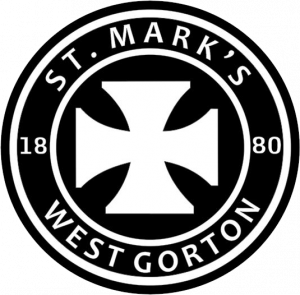 Долгое время клуб играл под гербом Манчестера. Изображение использовалось с 1894 по 1964 год. Знаменитый корабль в композиции олицетворяет судоходный канал Манчестера.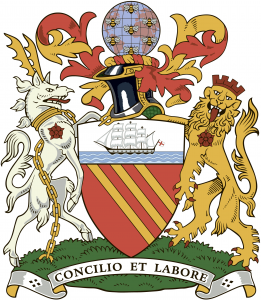 С шестидесятых годов прошлого века «Манчестер Сити» начинает использовать круглый логотип со щитом и кораблем.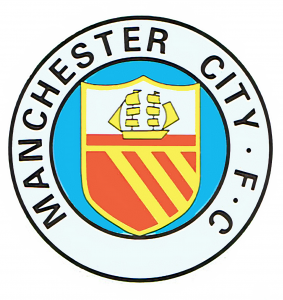 В семидесятые годы цветовая палитра герба немного изменилась. Внешнее кольцо окрасилось в голубой цвет.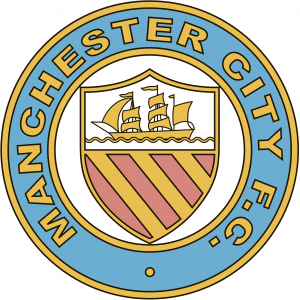 В течение семидесятых и восьмидесятых годов круглая эмблема еще дважды претерпевала изменения.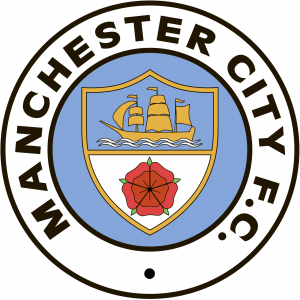 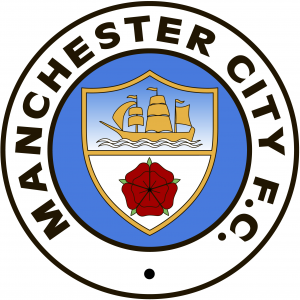 Кардинальные изменения пришли в 1997 году, вместе с большими деньгами. Дизайн логотипа стал содержать не только знакомый щит, но и орла, впервые использованного в эмблеме Манчестер Сити. Три звезды вверху не имеют смысловой нагрузки и были добавлены как декоративный элемент.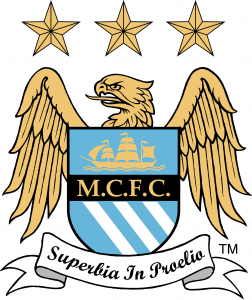 В центре эмблемы гербовый щит, словно укрывающий золотого орла. На щите изображены парусный корабль, три белые полосы на голубом фоне и аббревиатура "M.C. F.C". В верхней части эмблемы изображены три золотые звезды. В нижней-лента с надписью на латыни "Superbia in Praelia". Значение элементов: -Щит-элемент герба города Манчестера, где три белые полосы обозначают три городские реки. Корабль и голубые тона указывают на то, что Манчестер является крупным портовым городом, с морем его связывает Манчестерский судоходный канал.-М.С. F.C.-аббревиатура полного названия клуба (Manchester City Football Club).-"Superbia in Praelia"-девиз клуба, переводится как "гордость в сражении". Золотой орел связан с городской символикой. Как гласит официальный пресс-релиз, выпущенный по поводу смены эмблемы, изображение орла было заимствовано со знака Манчестера, созданного в 1957 году. Данный знак с изображением орла и короны, с официального разрешения городского секретариата, могли носить люди, организации и общества, представляющие Манчестер. Значение фигуры орла в бейдже 1957 года имеет две противоречивые трактовки. Согласно первой, орел символизирует связь Манчестера с Древним Римом. Согласно второй, обозначает важность Манчестера как города, связанного воздушным транспортным сообщением с материком. В 2016 году клуб вернулся к традиционной круглой эмблеме, а орел ушел в историю.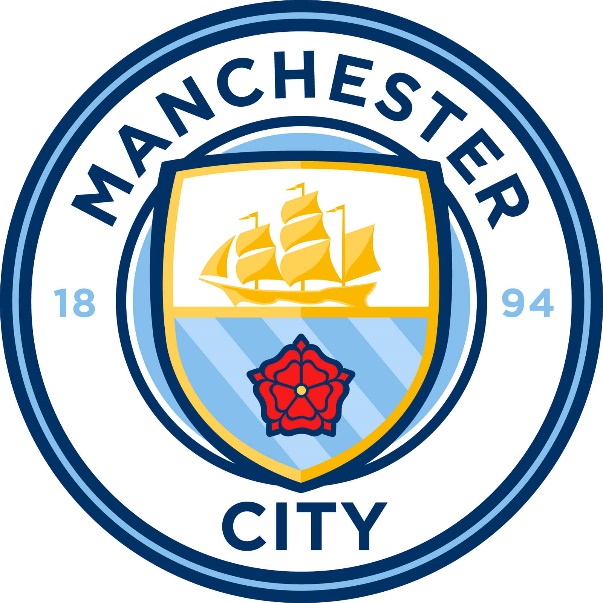 Здесь имеем свежую круглую эмблему по результатам выборов. Голубой и белый цвета одобрили фанаты, как и корабль – символ города Манчестер, три реки – Ирвелл, Медлок и Ирл, а связь с графством Ланкашир подчеркнули красной розой из его флага. В результате убрали симпатичного орла с защитными крыльями, убрали звезды, вернули розу – ее использовали в прошлом веке на похожем гербе. Захотели сделать новый логотип, чтобы повысить продажи футболок – понятно, что именно этим в первую очередь продиктован ребрендинг.«Челси»«Челси» — популярный английский футбольный клуб с юго-запада Лондона.
Большую часть своей история команда провела в высшем английском дивизионе. «Челси» является одним из клубов-основателей английской Премьер-Лиги в 1992 году.
Основные успехи команды связаны с деятельностью российского владельца «Челси» Романа Абрамовича.«Челси» за последние 112 лет использовал пять различных видов эмблем. Как ни странно, ни один из них не размещался на футболках игроков до 1960 года.Первый герб был представлен клубом в 1905 году. На нам был изображен знаменитый пенсионер «Челси», который и дал команде первое прозвище.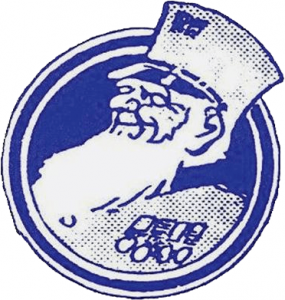 Тед Дрейк, игрок, а впоследствии и тренер «Челси» организовал редизайн в 1952 году. По его мнению, прозвище «пенсионеры» звучало унизительно, поэтому клубу нужны были срочные перемены.Но в 1952 г. герб решили сменить. Именно тогда появилось прозвище «синие». Пока разрабатывался новый символ клуба, решили использовать стилизованные инициалы команды. 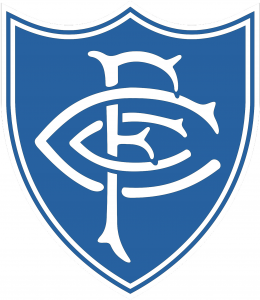 В 1953 г. появился новый герб, просуществовавший 33 года. Его прообразом стал герб Челси – центрального района Лондона. Лев был получен от Эрла Кадогана, который был президентом клуба, а также носил титул виконта Челси. Посох взят от Вестминстерского аббатства, чья юрисдикция распространялась на район Челси. Розы обозначают Англию, а футбольные мячи – игру. Футболисты «Челси» в 1960 г. первыми стали носить футболки с изображением герба своего клуба. Сначала эмблема на футболках была вышита полностью. Однако из-за сложности печатного процесса были разработаны упрощенные варианты, в то время как полная эмблема с кругом оставалась официальным символом клуба.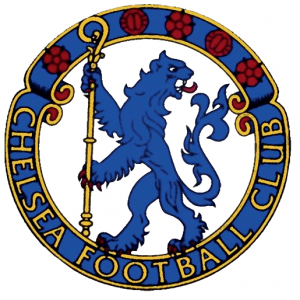 Победы начала 70-х гг. нашли отражение в добавлении символов Кубка Англии и звезд. В 1986 г. в коммерческих целях клуб принял новый, четвертый, герб. В то время как образ льва и аббревиатура клуба так или иначе использовались, украшением герба стало использование различных цветов и фона для них в виде круга или щита.

Этот герб использовался 19 лет, и многие болельщики начали болеть за «Челси». Затем у команды появился новый совет директоров, который решил вернуть гербу старинный стиль. Это стало особенно актуально в год столетия «Челси»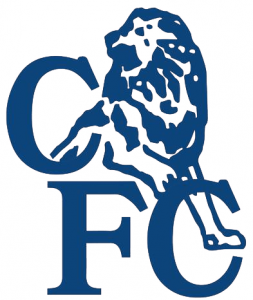 «Арсенал»«Арсенал» — популярный английский футбольный клуб из Северного Лондона.
Большую часть своего существования клуб выступает в высшем дивизионе английского футбола. Основные успехи команды как на национальной, так и на международной арене связаны с именем выдающегося французского тренера Арсена Венгера.Первый логотип клуба появился 20 октября 1905 года, когда в «Книге футбола» была опубликована статья о футбольном клубе Woolwich Arsenal, написанная заместителем председателя клуба Артуром Кеннеди.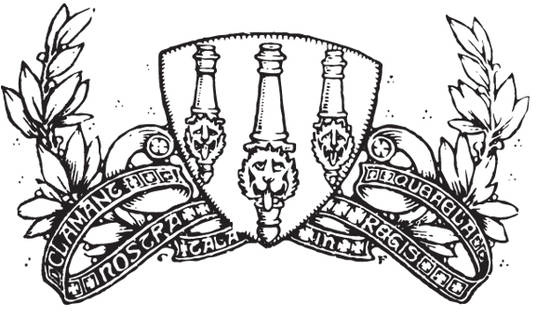 Эмблема была основана на гербе Вулвича, но отличалась наличием лавровых листьев и другим расположением текста в ленточках. На логотипе были изображены те же три пушки с головами львов и точно такой же латинский девиз: «CLAMANT NOSTRA TELA IN REGIS QUERELA».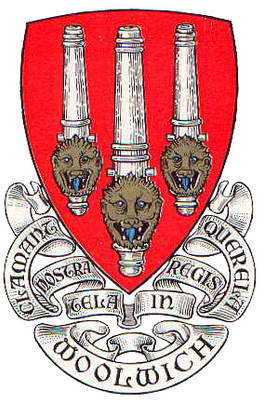 После переезда «Арсенала» на север в Хайбери в 1913 году было неясно, примет ли клуб наследие Woolwich Arsenal и сохранит ли пушку в качестве узнаваемого мотива. Клуб вскоре стал просто «Арсеналом».Мировая война повлияла на футбол в течение четырех сезонов. В течение всего этого периода клуб не использовал какого бы то ни было логотипа или эмблемы. Но к сезону 1921/22 года была разработана знаменитая эмблема с пушкой, направленной на запад.Это был первый раз, когда горизонтальная пушка появилась в «Арсенале». Она указывала на запад, но это изменилось в первой программке игрового дня сезона 1922/23, когда «канониры» играли в Бернли, поскольку там был изображен уже другой клубный герб: пушка сменила направление и выглядела более массивно.Эта эмблема использовалась всего три сезона, в начале сезона 1925/26 года «Арсенал» снова заменил пушку на очень похожую на версию 1921/22 года и повернул ее на западную сторону. Также рядом появилась надпись «The Gunners».Эмблемы «Арсенала» с 1921 по 1949 год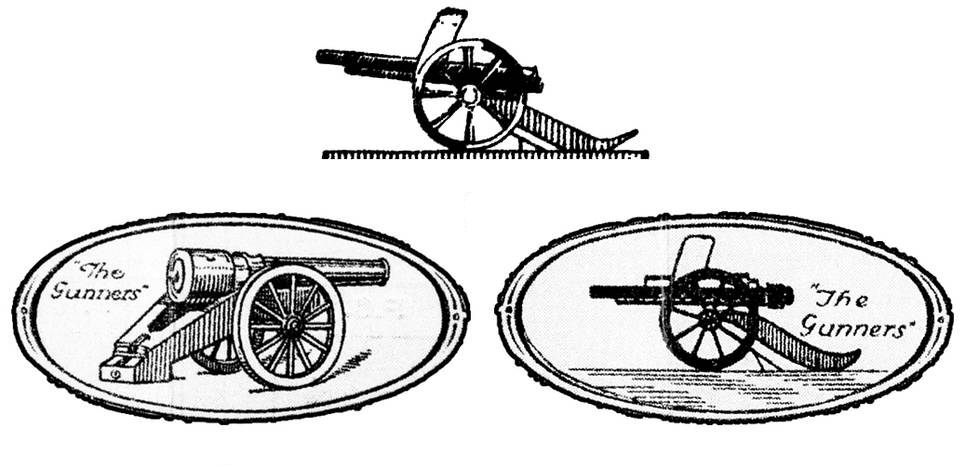 Логотип Victoria Concordia Crescit стал символом ФК «Арсенал» с сезона 1949/50. Надпись на латыни переводится как «Победа вырастает из гармонии».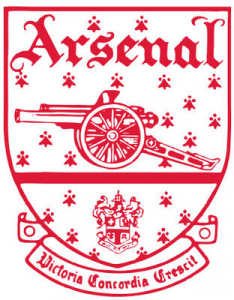 В течение следующих 53 лет эта эмблема оставалась практически неизменной, хотя в начале сезона 2001/02 года она был несколько упрощена по коммерческим причинам, при этом сплошной желтый цвет заменил различные тона золотого и их градиенты.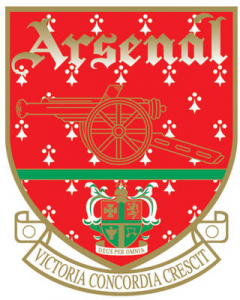 Девиз Concordia Crescit стал писаться менее изящным, но более простым для чтения и печати шрифтом.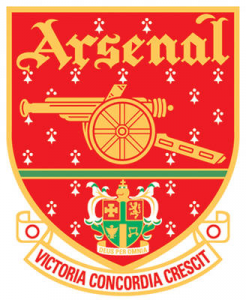 Таким образом, идентичность клуба развивалась годами, а в 2002 году было принято решение создать новый герб, чтобы принять будущее и двигаться вперед. С приближением стадиона «Эмирейтс» и эпохи «канониров», постоянно борющихся за награды как внутри страны, так и в Европе, клуб посчитал, что это идеальное время для введения нового логотипа.Первый логотип клуба появился 20 октября 1905 года, когда в «Книге футбола» была опубликована статья о футбольном клубе Woolwich Arsenal, написанная заместителем председателя клуба Артуром Кеннеди.Эмблема была основана на гербе Вулвича, но отличалась наличием лавровых листьев и другим расположением текста в ленточках. На логотипе были изображены те же три пушки с головами львов и точно такой же латинский девиз: «CLAMANT NOSTRA TELA IN REGIS QUERELA».Герб Вулвича, на котором был основан логотип «Арсенала»После переезда «Арсенала» на север в Хайбери в 1913 году было неясно, примет ли клуб наследие Woolwich Arsenal и сохранит ли пушку в качестве узнаваемого мотива. Клуб вскоре стал просто «Арсеналом».Мировая война повлияла на футбол в течение четырех сезонов. В течение всего этого периода клуб не использовал какого бы то ни было логотипа или эмблемы. Но к сезону 1921/22 года была разработана знаменитая эмблема с пушкой, направленной на запад.Это был первый раз, когда горизонтальная пушка появилась в «Арсенале». Она указывала на запад, но это изменилось в первой программке игрового дня сезона 1922/23, когда «канониры» играли в Бернли, поскольку там был изображен уже другой клубный герб: пушка сменила направление и выглядела более массивно.Эта эмблема использовалась всего три сезона, в начале сезона 1925/26 года «Арсенал» снова заменил пушку на очень похожую на версию 1921/22 года и повернул ее на западную сторону. Также рядом появилась надпись «The Gunners».Эмблемы «Арсенала» с 1921 по 1949 годЛоготип Victoria Concordia Crescit стал символом ФК «Арсенал» с сезона 1949/50. Надпись на латыни переводится как «Победа вырастает из гармонии».В течение следующих 53 лет эта эмблема оставалась практически неизменной, хотя в начале сезона 2001/02 года она был несколько упрощена по коммерческим причинам, при этом сплошной желтый цвет заменил различные тона золотого и их градиенты.Девиз Concordia Crescit стал писаться менее изящным, но более простым для чтения и печати шрифтом.Таким образом, идентичность клуба развивалась годами, а в 2002 году было принято решение создать новый герб, чтобы принять будущее и двигаться вперед. С приближением стадиона «Эмирейтс» и эпохи «канониров», постоянно борющихся за награды как внутри страны, так и в Европе, клуб посчитал, что это идеальное время для введения нового логотипа.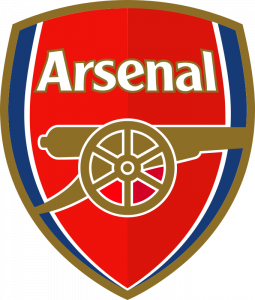 «Манчестер Юнайтед»«Манчестер Юнайтед» — один из самых титулованных и известных клубов Англии. Был основан в 1878 году под названием «Ньютон Хит (Ланкашир энд Йоркшир Рейлуэй)», в 1902 году изменил название на современное.
Команда является одним из основателей английской Премьер-лиги в 1992 году.Герб города Манчестер использовался как герб клуба вплоть до 60-х гг. 20 века, а потом была разработана первая эмблема клуба.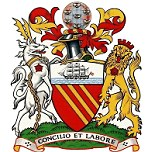 Она отображала его название и торговое ремесло города: три линии, обозначающие три местные реки, и корабль, символизирующий Манчестерский судоходный канал.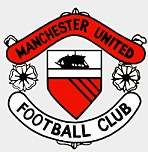 В 70-х гг. команда получила прозвище «Красные дьяволы». До этого дьявол фигурировал на фанатских шарфиках и прочей клубной атрибутике. Прозвище "красные дьяволы" (the Red Devils) закрепилось за командой еще в начале 60-х. В связи с этим в 1973 г. клубный герб претерпел небольшое, но значимое изменение: на месте трех рек расположился красный дьявол. 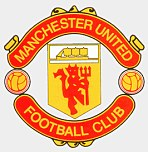 В 1998 г. эмблема снова подверглась изменениям: были доделаны и улучшены мелкие детали, убрана надпись “Football Club”, и в конечном итоге эмблема образца 1998 г. используется «Манчестер Юнайтед» во всех соревнованиях и поныне.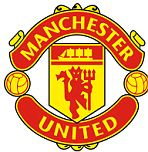 ЗаключениеФутбольный мир Англии очень уникален и разнообразен. В данной работе мы разобрали лишь часть тех эмблем, которые являются олицетворением прекрасного английского футбола. Именно на полях этой страны раньше всех в мире начали играть в прекрасную игру – футбол. Эмблема клуба является не только его отличительным знаком, но и всей великой историей клуба, за которую его так ценят фанаты. Часто несогласованная с болельщиками смена эмблемы клуба приводит к ожесточенным конфликтам с руководством и даже ультиматумам, поэтому так важно сохранять историю клуба, и один из таких способов – его эмблема. Следует помнить, что с точки зрения официальной геральдики герб – это не просто щит, заполненный какими-либо изображениями, а лицо любого клуба. Большинство эмблем берут свое начало из гербов городов, в которых выступает команда.  Список литературы1. www.bmsi.ru;
2. www.wikipedia.org.ru;
3. www.logofc.info;
4. www.komanda.info;
5. www.insai.ru;
6. Termin.bposd.ru;
7. https://gerboved.ru/pdf/Drachuk-1977-Preface-pp7-20.pdf
8. https://cyberleninka.ru/article/n/istoriya-razvitiya-rossiyskoy-zemelnoy-geraldiki-s-xii-po-xix-v/viewer
9. https://postnauka.ru/faq/96987
10. https://www.excurs.ru/history/Heraldry_history.htm
11. https://studfile.net/preview/7068829/page:2/12. https://фк-лого.рф/england-football-clubs/13. Иван Калашников. Мир Английского Футбола14. Сергей Бабарика Игорь Бойко Дмитрий Джулай Алексей Иванов Кирилл Крыжановский Бей-беги. История английского футбола: публицистические очерки 15. Мишель Пастуро. Символическая история европейского средневековья.ОглавлениеВведение…………………………………………………………………………2Глава 1. Геральдика……………………………………………………………....4Глава 2. Команда как государство…………………………………………...…12Глава 3. Эмблемы английских клубов………………………………...……….14           1.1 «Манчестер Сити»……………………………………...…………....14           1.2 «Челси»……………...………………………………………………..20 1.3 «Арсенал»……………………...……………………………………..23           1.4 «Манчестер Юнайтед»……………………………………………….31Заключение………………………………………………………………….......33Список литературы………………………………………………………………34